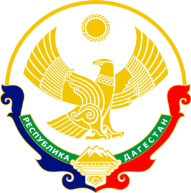 РЕСПУБЛИКА ДАГЕСТАНМУНИЦИПАЛЬНОЕ КАЗЁННОЕ ОБРАЗОВАТЕЛЬНОЕ УЧРЕЖДЕНИЕ «РУТУЛЬСКАЯ СРЕДНЯЯ ОБЩЕОБРАЗОВАТЕЛЬНАЯ ШКОЛА № 2 им А.М. Мирзоева» МО «РУТУЛЬСКИЙ РАЙОН»368700                                                                                                                                                                                                                                       с.Рутул«01» снтября 2021 г.  		                             	                                     №  _____План работы по организации питания на 2021-2022 учебный год.ЦЕЛЬ школы по организации и развитию школьного питания:Создание условий, способствующих укреплению здоровья, формированию навыков правильного здорового питания и поиск новых форм организации горячего питания.ЗАДАЧИ по организации и развитию школьного питания:обеспечение бесплатным питанием льготных категорий учащихся из малообеспеченных и многодетных семей, а также всех учащихся 1-4 классов;создание	благоприятных	условий	для	организации	рационального	питания обучающихся с привлечением средств родителей (законных представителей);укрепление и модернизация материальной базы школьной столовой;повышение культуры питания, пропаганда здорового образа жизни;обеспечение санитарно-гигиенической безопасности питания;проведение систематической разъяснительной работы среди родителей (законных представителей) и обучающихся о необходимости горячего питания;проведение мониторинга по организации питания.ОСНОВНЫЕ НАПРАВЛЕНИЯ РАБОТЫе направление Организационно-аналитическая работа, информационное обеспечениее направление: Методическое обеспечениее направление: Организация работы по улучшению материально-технической базы столовой, расширению сферы услуг для учащихся, родителей, педагогове направление: Работа по воспитанию культуры питания среди обучающихсяе направление – Работа с родителями по вопросам организации школьного питанияе направление – Мониторинг по организации питания, анкетирование учащихся, педагогов, родителей Директор школы	                        Давудов И.ИОтв. за организацию питания в школе	                        Ф.Г. Таибова.Основные мероприятияСрокИсполнители1. Совещание педагогического коллектива:оформление документов на получение дотации на питание – малообеспеченные, многодетные;график дежурств и обязанности дежурного учителя и учащихся в столовойохват учащихся горячим питаниемсоблюдение сан. гигиенических требований;профилактика инфекционных заболеванийсоблюдение санитарно-гигиенических требований в условиях распространения новойкоронавирусной инфекции (COVID-19)1 раз в четвертьДиректор школы, отв. за бесплатное питание– социальный педагог школыДиректор школы, отв. за организацию питания в школе – зам. директора по ВР2. Осуществление ежедневного контроля заВ течениеАдминистрацияработой столовой, проведение целевыхтематических проверокгода3. Административный Совет: охват питанием,питание льготных категорий учащихсяНе менее двухраз в годАдминистрация, отв.запитание4. Педсовет: рассмотрение вопросов оборганизации питания в школеавгустДиректор, отв.запитаниеОсновные мероприятияСрокИсполнители1. Организация консультаций для классных руководителей 1 – 4, 5 – 8, 9 – 11 классов;культура поведения учащихся во время приема пищи,соблюдение санитарно-гигиенических требованийорганизация горячего питания – залог сохранения здоровьяВ течение годаАдминистрация, руководитель программы «Здоровый ребенок – успешный ученик»2. Обобщение и распространение положительного опыта по вопросам организации и развития школьного питания, внедрению новых форм обслуживанияучащихсяВ течение годаАдминистрацияОсновные мероприятияСрокИсполнители1. Косметический ремонт школьной столовойЕжегодно –июль-августАдминистрация, ООО«Вента»2. Обновление оборудования: теплового,холодильного, приобретение посудыВ течениегодаАдминистрация, ООО«Вента»3. Разработка новых блюд, изделий, ихвнедрение в систему школьного питания, расширение ассортимента блюдв течение годаЗаведующий столовой4. Выставка, дегустация блюд,апрельЗаведующий столовойОсновные мероприятияСрокИсполнителиПроведение классных часов по темам:режим дня и его значение;культура приема пищи;острые кишечные заболевания и их профилактика и др.октябрьКлассные руководители2. Беседы с обучающимися:1 – 3 кл. «Полезные продукты на моем столе» 5 – 8кл. «Здоровое питание».9 – 11кл. «Продуктовая корзина» и др.ДекабрьКлассные руководители, учителя биологии, ОБЖ, технологии3. Анкетирование учащихся по вопросампитанияноябрьАдминистрация4.	Конкурс среди учащихся5 – 7 кл. «Мисс Весна»мартПедагоги-организаторы5.	Месячник по здоровому питанию Классные часы «Правильное питание – залог здоровья!».Выставка рисунков, буклетов о пользе здорового питания (1-4 класс) и другиемероприятия.апрельАдминистрация, заведующий столовой, педагоги- организаторы,классные руководители6.Неделя вкусной и здоровой пищи:конкурс кроссвордов «Здоровое питание»,коллажи «Полезные продукты»,слоганы, кричалки и др.апрельПедагоги- организаторы, руководительпрограммы по ЗОЖ7. Беседы с обучающимися:1 – 3 кл. – Гигиена и ЗОЖ5 – 8кл. «Мой правильный выбор – это ЗОЖ» 9 – 11кл. Качество питания-залог здоровьямайКлассные руководители, учителя биологии, ОБЖ8.Проведение летнего оздоровительного лагеря.ИюньАдминистрация9.Работа по программе «Разговор о правильномпитании»В течениегодаКлассныеруководители 1-6 кл.Основные мероприятияСрокИсполнители1. Проведение классных и общешкольных родительских собраний по темам:питание учащихся;профилактика желудочно-кишечных инфекционных, простудных заболеваний;итоги медицинского осмотра обучающихся.Сентябрь- октябрь, Февраль-мартКлассные руководители, фельдшер2. Анкетирование родителей «Вашипредложения по вопросам школьного питания»В течениегодаКлассныеруководители3. Заседание Совета школы/Советапредседателей РК «Организация питания в школе»1 раз в полугодиеДиректор. Отв.по питаниюНаправление мониторинга, диагностикаСрокиОтветственный1. Охват учащихся горячим питанием: анализ результатов посещаемостиежедневноежемесячно ежегодноклассные руководители,отв.за питание, отв.по мониторингу2. Сохранение и укрепление здоровья учащихся: анализ состояния здоровья школьников по результатам медицинских осмотрованализ заболеваемости детейВ течение годадиректор школы, учителя физкультуры, мед.работник школы, зам.директора по УВРкл. руководители3. Анкетирование Уровень удовлетворенности учащихся, родителей, педагогов организациейпитания в школеВ течение годаОтв. за питание, отв.по мониторингу4. Материально-техническая база столовой:Смотр помещения (оборудование, оснащение)Анализ результатов приёмки столовой к началу нового учебного годаОснащение пищеблока необходимым оборудованиемВ течение годадиректор школы,зам. директора по АХР5. Формирование у школьников навыков здорового питания (собеседование,наблюдение)В течение годаКлассные руководители, заместитель директора по ВР6. Качество организации питания: наблюдение, анкетирование, опросы, посещение столовой, анализ приготовления пищи и норм раскладки, санитарно-гигиенического состоянияобеденного залаВ течение годаЗав.производством Директор, отв.за питание. Отв. по мониторингу7. Формирование нового имиджа школьной столовой: опрос, анкетирование и другиепрактики по выявлению общественного мненияВ течение годадиректор школы, заместитель директора поВР